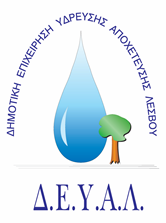 ΔΗΜΟΤΙΚΗ ΕΠΙΧΕΙΡΗΣΗ                                                               Ημερομηνία: 12-05-2020ΥΔΡΕΥΣΗΣ ΑΠΟΧΕΤΕΥΣΗΣ                                             ΛΕΣΒΟΥ                                                                                                          Προς                                                                                                          Δ.Ε.Υ.Α. ΛέσβουΕΝΔΕΙΚΤΙΚΟΣ  ΠΡΟΥΠΟΛΟΓΙΣΜΟΣ	Προς Υπογραφή Προσφέροντος ή Εκπροσώπου του……………………………………………………… Όνομα υπογράφοντος……………………………………………….Αρ. Δελτίου Ταυτότητας/ΔιαβατηρίουΥπογράφοντος………………………………………………..Ιδιότητα υπογράφοντος……………………………………………… ΘΕΜΑ:  Προμήθεια και εγκατάσταση υποβρυχίου αντλητικού συγκροτήματος στην υδρευτική γεώτρηση στη θέση Συνεταιρισμός Στύψης που υδροδοτεί τη Δ.Κ. Πέτρας.Αρ. πρωτ.: 4719/12-05-2020Α/ΑΠΟΣΟΤΗΤΑ ΠΕΡΙΓΡΑΦΗΤΙΜΗ ΜΟΝ. ΚΟΣΤΟΣ11Προμήθεια υποβρύχιου αντλητικού συγκροτήματος 4” 5,5HP με σημείο καμπύλης στα  150m μανομετρικό να καταθλίβει 6-7m3 /hΚαλώδιο 4Χ6 ΝΥΥ 165mΚαλώδιο 2χ1,5 NYY 165mΗλεκτρόδια στάθμης 21.405,001.405,0021Ανέλκυση παλαιού αντλητικού, εγκατάσταση και καθέλκυση νέου, συνδέσεις ηλεκτρικές και υδραυλικές. Θέση σε λειτουργία, παρουσία υπαλλήλου της ΔΕΥΑ Λέσβου.600,00600,00ΚΑΘΑΡΗ ΑΞΙΑΚΑΘΑΡΗ ΑΞΙΑΚΑΘΑΡΗ ΑΞΙΑΚΑΘΑΡΗ ΑΞΙΑ2.005,00ΦΠΑ 17%ΦΠΑ 17%ΦΠΑ 17%ΦΠΑ 17%340,85ΣΥΝΟΛΟΣΥΝΟΛΟΣΥΝΟΛΟΣΥΝΟΛΟ2.345,85